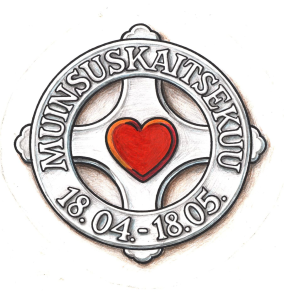 MUINSUSKAITSEKUU 2015HERITAGE MONTH 2015Reedel, 17. aprillil kell  15 muinsuskaitsekuu avamine Tallinna Tehnikaülikooli muuseumisLaunch of the Heritage Month in the Tallinn University of Technology on Friday, 17 April at 3 p.m.Tallinna Tehnikaülikooli teadusprorektor professor Erkki TruveProf. Erkki Truve, TTU Vice Rector for ReserarchEesti Muinsuskaitse Seltsi esimees Peep PillakPeep Pillak, Chairman of Estonian Heritage SocieyMuinsuskaitsekuu avab kultuuriminister Indrek SaarMinister of Culture will open the Heritage MonthEesti Muinsuskaitse Seltsi teenetemedalid ja tänukirjad vabatahtliku muinsuskaitselise tegevuse eestAwards of the Estonian Heritage Society for voluntary work in heritage protectionTallinna Tehnikaülikooli muuseumi tutvustab direktor Liia Rebane ja raamatukogu pearaamatukoguhoidja Siret Mikumets.Guided tour of the Museum and Library of TTUMuinsuskaitsekuu kava www.muinsuskaitse.eeProgramme of the Heritage Month www.muinsuskaitse.ee Euroopa vabatahtlike ja kodanikuühenduste algatusel on 2015 tehnika- ja tööstuspärandi aasta. The European Industrial and Technical Heritage Yearhttp://www.industrialheritage2015.eu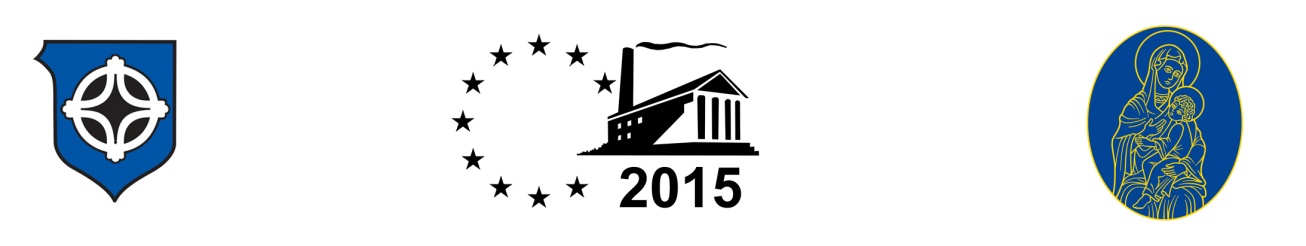 